   Муниципальное казённое общеобразовательное учреждение
«Горская средняя общеобразовательная школа»
ПРИКАЗ«Об организации приема детей в 1-й класс на 2023/24 учебный год» В соответствии с Федеральным законом от 29.12.2012 № 273-ФЗ «Об образовании в РФ», приказом Минпросвещения России от 02.09.2020 № 458 «Об утверждении Порядка приема на обучение по образовательным программам начального общего, основного общего и среднего общего образования»,  ПРИКАЗЫВАЮ:1. Утвердить контингент первых классов 2023/24 учебного года в количестве: 1 класс общей численностью 11 учащихся.2. Утвердить график приема документов на обучение в первом классе (приложение 1).3. Назначить ответственным за прием документов от родителей (законных представителей) заместителя директора по УВР Прусакову О.Н., за размещение информации на сайте Пономарёву Е.Н.4. Ответственным учителям:размещать на  официальном сайте и информационных стендах школы,  в средствах массовой информации сведения о наличии свободных мест;знакомить  родителей (законных представителей) детей с уставом, лицензией на образовательную деятельность, свидетельством о государственной аккредитации, общеобразовательными программами и другими документами, которые регламентируют образовательную деятельность школы, права и обязанности учеников;консультировать родителей по вопросам приема в школу;принимать от родителей (законных представителей) детей документы о приеме, выдавать им расписки;готовить проекты приказов о зачислении с учетом сроков, установленных действующим законодательством;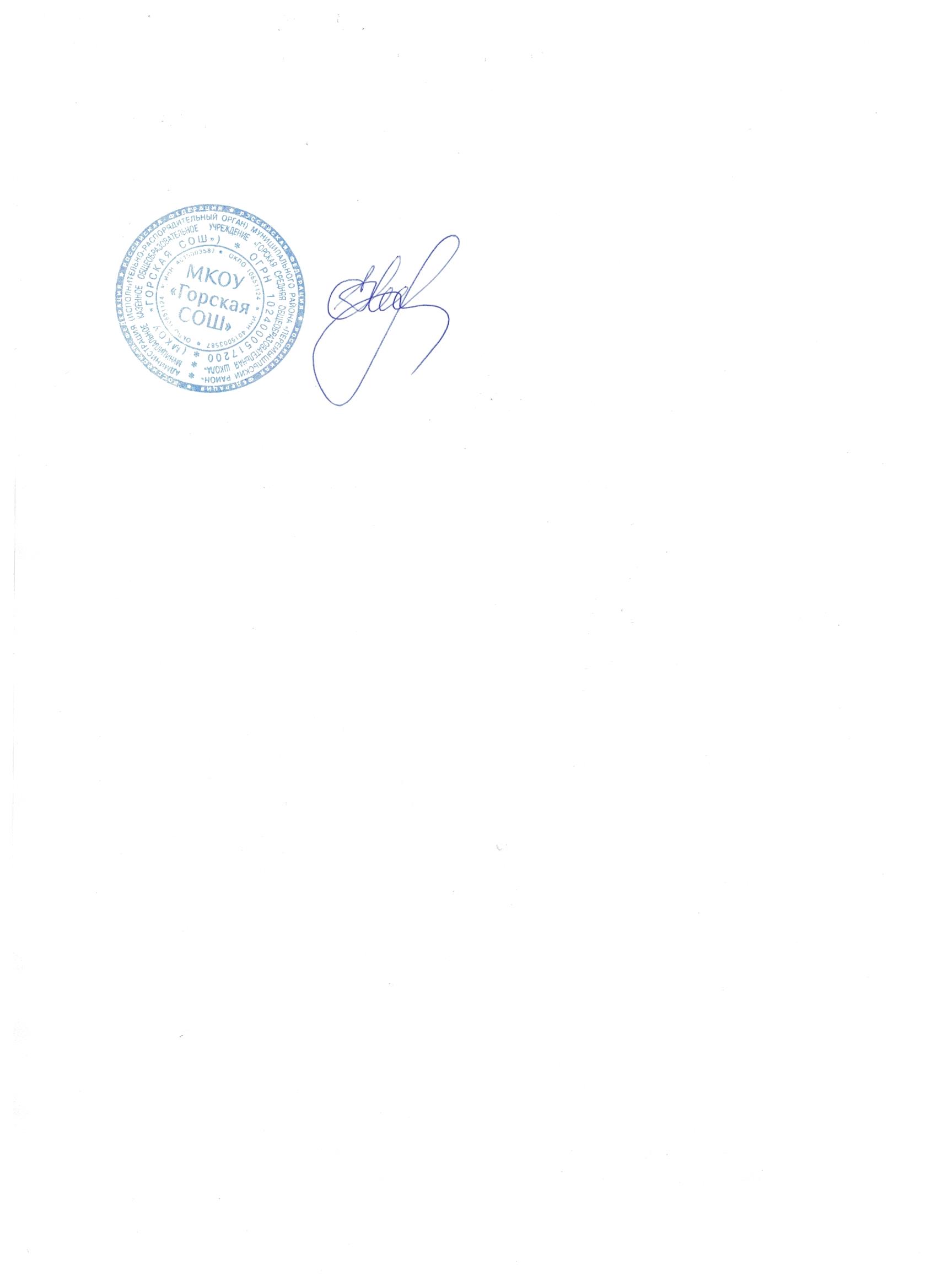 вести документацию (журналы и т.п.) о приеме детей в школу.5. Контроль за исполнением приказа оставляю за собой.Директор школы                                                 О.Г.ЕвсееваГрафик приема документов на обучение в 1-ом классе в 2023/24 учебном году20 марта 2023г.                                                                                        №19Приложение 1
к приказу МКОУ «Горская СОШ»
от 20.03.2023 г. №19ДатаВремяКабинетДля детей, проживающих на закрепленной территории; имеющих право на место во внеочередном и первоочередном порядке; на первоочередной приемДля детей, проживающих на закрепленной территории; имеющих право на место во внеочередном и первоочередном порядке; на первоочередной приемДля детей, проживающих на закрепленной территории; имеющих право на место во внеочередном и первоочередном порядке; на первоочередной прием01.04.2023–31.05.2023, за исключением субботы, воскресенья и нерабочих праздничных днейс 09.00 до 11.00Кабинет директора01.06.2023–30.06.2023, за исключением субботы, воскресенья и нерабочих праздничных днейс 08:00 до 16:00Кабинет директораДля детей, не проживающих на закрепленной территорииДля детей, не проживающих на закрепленной территорииДля детей, не проживающих на закрепленной территории06.07.2023–05.09.2023, за исключением субботы, воскресенья и нерабочих праздничных днейс 08:00 до 16:00Кабинет директора